 BARLING MAGNA PARISH COUNCILNOTICE IS HEREBY GIVEN that the next meeting of the Barling Magna Parish Council will take place on Thursday 12th April 2018 in the Barling Magna Parish Hall, 432 Little Wakering Road, Barling Magna, Essex, commencing at 7.00pm. This meeting will be open in part to the press and members of the public.ALL MEMBERS OF THE COUNCIL ARE HEREBY SUMMONSED to attend for the purpose of considering and resolving upon the business to be transacted at the meeting as set out hereunder.
Signed: 	                         			                                                Issued: 6th April 2018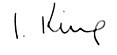 I.King - Parish ClerkAGENDA     The Chair to declare the meeting open.     To receive apologies for absence.To receive Declarations of Interest in accordance with the Council’s Code of Conduct and with section 106 of the Local Government Finance Act 1992.To agree and sign as a correct record the minutes of the meeting held 8th March 2018The meeting will stand adjourned to permit Parishioners of Barling Magna to address the Council (limited to 20 minutes, 5 minutes per speaker).To receive a report from the District and County Councillors for the area on any matters of interest (limited to 20 minutes, 5 minutes per speaker).Financial Matters, for approval and any actionPayment requests for April 2018 (to be circulated)To receive a bank reconciliation To accept the CIF grant towards renewing the kitchen and toilets and to agree specifications for the works (circulated)To receive notification of further security checks by HSBC To receive the following recommendations for expenditure:To agree a quote of £440 for the 5-yearly electrical wiring check at the Parish Hall (due May 2018)To note a donation of £40 for bird feed and to agree to purchaseTo agree £300 for wood preservative for the fencing at the Parish HallTo discuss funding for a new PA system18:57	Planned events and projects – to review progress and agree any action Travelling Trends (22nd May)Library boxes – latest newsBarling in Bloom – to receive a proposal from Councillor Bond to set up a working party comprising both councillors and interested residents.The Dinghy – planting idea and creating secure access for watering     Governance matters, for discussion and to agree any actionCasual vacancy – updateTo approve a draft calendar of meetings for the year 2018-19 (circulated)Annual review of the Councillors’ Code of Conduct (circulated) To receive a proposal from Councillor Steptoe regarding the attached draft Social Media Policy (circulated)Data Protection:To note that the annual Data Protection licence has been renewedTo receive a draft Data Map and report from the Clerk (circulated)Proposals for the safe disposal of sensitive documents      Parish Hall and other works – to receive reports and agree any action Updates on works, including emergency lighting, the driveway and the Mucking Hall Bus ShelterParish Hall crockery and loan of equipment Access to bookings diary18.60        To consider planning applications received and to agree any action to be taken:18/00196/FUL Extension to 336 Little Wakering Road (circulated)Correspondence received – to note and agree any action18.62        To receive a report from the Clerk on progress with work in-hand (circulated)18.63        At the Chairman’s discretion to exchange information and items for future meetingsThe next Council meeting will be held on Thursday 10th May.  This will comprise the Annual Parish Meeting 7pm, to be publicised as an opportunity for the public to share their thoughts on the Council’s priorities for the coming year; this to be followed at 7.30pm by the Annual Council Meeting. Correspondence address:43 Christchurch Road, Southend-on-Sea, SS2 4JWbarlingmagnaparishcouncil@gmail.com